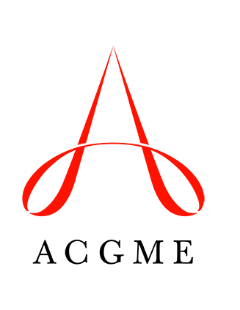 New Application: Health Care Administration, Leadership, and ManagementInstitutional Review CommitteeThis list describes necessary components of a complete application for the sponsoring institution-based fellowship in Health Care Administration, Leadership, and Management to be uploaded in ADS.Uploads:Sponsoring Institution-Based Fellowship-Specific Application Questions Letter(s) of Commitment, including support for resources at participating sites with rotations of 12 weeks or more (PR I.D.1.a))Block Diagram Program Letters of AgreementPolicy for Clinical and Educational Work HoursPolicy for Supervision of FellowsGoals and ObjectivesA sample of the competency-based goals and objectives for one educational experience at each educational levelForm for Fellow Evaluation of the ProgramForm for Faculty Evaluation of the ProgramForm for Evaluation of a Faculty MemberForm for Evaluation of a Fellow by a Faculty MemberForm for Multi-Source Evaluation of the FellowForm for Semiannual and Final EvaluationPolicy for Resident/Fellow and Faculty Well-Being For questions regarding the required uploads or the application process, please contact irc@acgme.org.